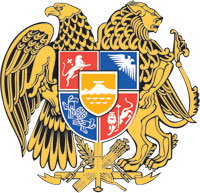 ՀԱՅԱՍՏԱՆԻ  ՀԱՆՐԱՊԵՏՈՒԹՅԱՆ  ԿԱՌԱՎԱՐՈՒԹՅՈՒՆՈ  Ր  Ո  Շ  Ո Ւ  Մ16 սեպտեմբերի 2021 թվականի N        -ՆՀԱՅԱՍՏԱՆԻ ՀԱՆՐԱՊԵՏՈՒԹՅԱՆ ԿԱՌԱՎԱՐՈՒԹՅԱՆ 2020 ԹՎԱԿԱՆԻ ՀՈՒԼԻՍԻ 2-Ի N 1096-Ն ՈՐՈՇՄԱՆ ՄԵՋ ՓՈՓՈԽՈՒԹՅՈՒՆ ԿԱՏԱՐԵԼՈՒ Մ Ա Ս Ի Ն---------------------------------------------------------------------------------------------------------Համաձայն «Նորմատիվ իրավական ակտերի մասին» Հայաստանի Հանրապետության օրենքի 33-րդ հոդվածի 3-րդ մասի և 34-րդ հոդվածի 1-ին մասի՝ Հայաստանի Հանրապետության կառավարությունը   ո ր ո շ ու մ   է.1. Հայաստանի Հանրապետության կառավարության 2020 թվականի հուլիսի 2-ի «Հայաստանի Հանրապետության հավաքական թիմերի կազմում բարձր արդյունքներ ցուցաբերած մարզիկներին և նրանց մարզիչներին անվանական թոշակի հատկացման և թոշակի վճարման չափորոշիչներն ու չափերը հաստատելու մասին» N 1096-Ն որոշման հավելվածի 1-ին և 2-րդ գլուխները շարադրել նոր խմբագրությամբ՝ համաձայն հավելվածի:2. Սույն որոշումն ուժի մեջ է մտնում 2022 թվականի հունվարի 1-ից:ՀԱՅԱՍՏԱՆԻ ՀԱՆՐԱՊԵՏՈՒԹՅԱՆ                        ՎԱՐՉԱՊԵՏ			                                Ն. ՓԱՇԻՆՅԱՆ   Երևան                                                                                       Հավելված        	                                                                                   ՀՀ կառավարության 2021 թվականի						                                                                          սեպտեմբերի 16-ի N             -Ն որոշման«ՀԱՅԱՍՏԱՆԻ ՀԱՆՐԱՊԵՏՈՒԹՅԱՆ ՀԱՎԱՔԱԿԱՆ ԹԻՄԵՐԻ ԿԱԶՄՈՒՄ ԲԱՐՁՐ ԱՐԴՅՈՒՆՔՆԵՐ ՑՈՒՑԱԲԵՐԱԾ ՄԱՐԶԻԿՆԵՐԻՆ ԵՎ ՆՐԱՆՑ ՄԱՐԶԻՉՆԵՐԻՆ ԱՆՎԱՆԱԿԱՆ ԹՈՇԱԿԻ ՀԱՏԿԱՑՄԱՆ ԵՎ ԹՈՇԱԿԻ ՎՃԱՐՄԱՆ ՉԱՓՈՐՈՇԻՉՆԵՐՆ ՈՒ ՉԱՓԵՐԸ1. ՀԱՅԱՍՏԱՆԻ ՀԱՆՐԱՊԵՏՈՒԹՅԱՆ ՀԱՎԱՔԱԿԱՆ ԹԻՄԵՐԻ ԿԱԶՄՈՒՄ ԲԱՐՁՐ ԱՐԴՅՈՒՆՔՆԵՐ ՑՈՒՑԱԲԵՐԱԾ ՄԱՐԶԻԿՆԵՐԻՆ ԵՎ ՆՐԱՆՑ ԱՆՁՆԱԿԱՆ ՄԱՐԶԻՉՆԵՐԻՆ ԱՆՎԱՆԱԿԱՆ ԹՈՇԱԿԻ ՀԱՏԿԱՑՄԱՆ ՉԱՓԵՐԸ2. ՀԱՅԱՍՏԱՆԻ ՀԱՆՐԱՊԵՏՈՒԹՅԱՆ ՀԱՎԱՔԱԿԱՆ ԹԻՄԵՐԻ (ՆԵՐԱՌՅԱԼ՝ ՀԱՇՄԱՆԴԱՄԱՅԻՆ ՍՊՈՐՏԸ) ԳԼԽԱՎՈՐ ՄԱՐԶԻՉՆԵՐԻՆ, ԱՎԱԳ ՄԱՐԶԻՉՆԵՐԻՆ ԵՎ ՄԱՐԶԻՉՆԵՐԻՆ ԱՆՎԱՆԱԿԱՆ ԹՈՇԱԿԻ ՀԱՏԿԱՑՄԱՆ ՉԱՓԵՐԸՀԱՅԱՍՏԱՆԻ  ՀԱՆՐԱՊԵՏՈՒԹՅԱՆ  ՎԱՐՉԱՊԵՏԻ  ԱՇԽԱՏԱԿԱԶՄԻ                  ՂԵԿԱՎԱՐ	                                                                                                     Ա. ՀԱՐՈՒԹՅՈՒՆՅԱՆNNը/կ  Մրցման անվանումը  Գրաված տեղըԱնվանական թոշակի ամսավճարի չափը
(դրամ)Անվանական թոշակի ամսավճարի չափը
(դրամ)NNը/կ  Մրցման անվանումը  Գրաված տեղըՄարզիկԱնձնական մարզիչ123451.Օլիմպիական, պարալիմպիկ, սուրդլիմպիկ խաղերՀամաշխարհային շախմատային օլիմպիադա, թիմային առաջնություն1-ին2-րդ3-րդ4-րդից 6-րդ
վարկանիշի
ձեռքբերման
համար1-ին2-րդ3-րդ1.000.00700.00600.00200.00300.00800.00500.00300.00500.00350.00300.00100.00150.00400.00250.00150.002.Աշխարհի առաջնություն1-ին
2-րդ
3-րդ600.00400.00300.00300.00200.00150.003.Եվրոպայի առաջնություն, եվրոպական խաղեր1-ին
2-րդ
3-րդ300.00240.00200.00150.00120.00100.004.Պատանեկան օլիմպիական խաղեր, երիտասարդների աշխարհի առաջնություն, համաշխարհային ուսանողական մարզական խաղեր1-ին
2-րդ
3-րդ240.00180.00140.00120.0090.0070.005.Երիտասարդների Եվրոպայի առաջնություն1-ին
2-րդ
3-րդ200.00160.00120.00100.0080.0060.006.Ավագ տարիքի պատանիների աշխարհի առաջնություն1-ին
2-րդ
3-րդ160.00140.00120.0080.0070.0060.007.Ավագ տարիքի պատանիների Եվրոպայի առաջնություն, Եվրոպայի երիտասարդության ձմեռային կամ ամառային օլիմպիական փառատոն1-ին
2-րդ
3-րդ120.00100.0080.0060.0050.0040.008.Աշխարհի և Եվրոպայի մեծահասակների առաջնություններ (բացառությամբ ազատ ոճի և հունահռոմեական ըմբշամարտ, ձյուդո, բռնցքամարտ, թաեքվոնդո, ծանրամարտ, շախմատ մարզաձևերի)  4-րդից
24-րդ120.0060.009.Աշխարհի և Եվրոպայի հաշմանդամային սպորտի շրջանակներում մեծահասակների առաջնություններ  4-րդից
24-րդ120.0060.00NN
ը/կՄրցման անվանումը  Գրաված տեղըԱնվանական թոշակի ամսավճարի չափը
(դրամ)Անվանական թոշակի ամսավճարի չափը
(դրամ)Անվանական թոշակի ամսավճարի չափը
(դրամ)Անվանական թոշակի ամսավճարի չափը
(դրամ)NN
ը/կՄրցման անվանումը  Գրաված տեղըՀՀ ազգային հավաքականի գլխավոր մարզիչՀՀ ազգային հավաքականի մարզիչՀՀ երիտասարդական հավաքականի ավագ մարզիչՀՀ պատանեկան հավաքականի ավագ մարզիչ1.Օլիմպիական, պարալիմպիկ, սուրդլիմպիկ խաղեր
Համաշխարհային շախմատային օլիմպիադա (թիմային հաշվարկ), աշխարհի և Եվրոպայի առաջնություններ, եվրոպական խաղեր, համաշխարհային ուսանողական մարզական խաղեր1-ինից 3-րդ տեղերի,
վարկանիշի
ձեռքբերման
համար1-ինից 3-րդ տեղեր400.00280.002.Երիտասարդների աշխարհի, Եվրոպայի առաջնություններ, Եվրոպայի երիտասարդության ձմեռային կամ ամառային օլիմպիական փառատոն1-ինից 3-րդ տեղեր240.003.Ավագ տարիքի պատանիների աշխարհի, Եվրոպայի առաջնություններ, պատանեկան օլիմպիական խաղեր 1-ինից 3-րդ տեղեր180.00»: